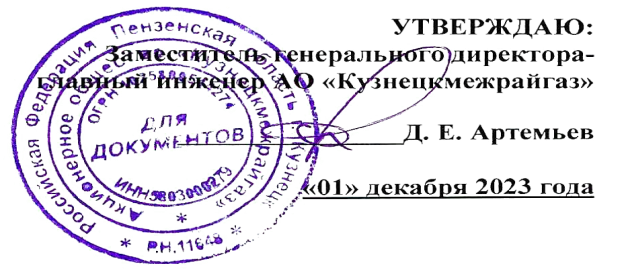 ГРАФИКтехнического обслуживания внутридомового газового оборудования в жилых домах Неверкинского района на III квартал 2024 года 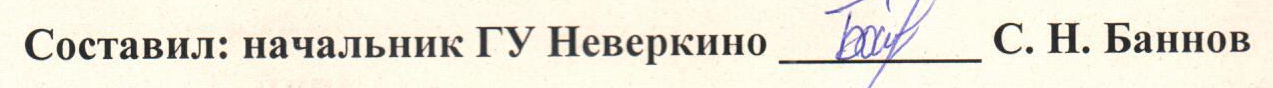 № п/пНаименование населённого пунктаIII квартал 2024 годIII квартал 2024 годIII квартал 2024 год№ п/пНаименование населённого пунктаиюльавгустсентябрь123451село Криволучье2село Старая Андреевка 3село Исикеево 4село Октябрьское5село Демино6село Каменный Овраг7село Бикмурзино